05-07.05.2023 город Торез. Чемпионат и Первенство Донецкой Народной Республики по спортивному ориентированию на дистанциях кросс-классика многодневный.Информационный бюллетень №2.Проводящие организации: Министерство молодёжи, спорта и туризма ДНР; Федерация спортивного ориентирования ДНР; отдел спорта и молодежи города Тореза.Время и место проведения: соревнования проводятся 05-07.05.2023 года в г. Торез.Адрес и номера телефонов для связи: lutujino@yandex.ru; – +79493548564. Возрастные категории: М/Ж21, 18, 16, 14, 12, 40, 50, Оpen.Заявки: до 21:00 ч. 24 апреля 2023 года –https://orgeo.ru/; техническая поддержка на сайте - vk.com/o_club_Donetsk; Гл. секретарь – Вербенко А.П. (тел.+79493312175).   Стартовый взнос: М/Ж12, 14, open – 50 руб.; М/Ж16,18 – 100 руб.; 21,40,50 – 120 руб.   ( один старт)                                                                                                                                                                        Центр соревнований: город Торез ул. Энгельса д. 81А ДЮСШ.Проживание: в Центре соревнований со своими спальниками (30 руб. с человека за одну ночёвку), гостиницы и частные квартиры г. Тореза, расселение самостоятельно (от 300 руб. с чел.). По погоде - палаточный лагерь возле стадиона. Программа соревнований: 05.05.2021  С 14:00 – Заезд и регистрация участников в Центре соревнований.06.05.2023  С 09:30 до 10:30 – Заявка участников на месте Финиша пролога соревнований. 10.30 –Открытие соревнований. С 11:00 – Начало старта Пролога. 07.05.2023  С 10:00 – Начало старта Финала. В 14:00 – Награждение победителей и призёров на месте финиша Финала. Закрытие соревнований. Подведение итогов соревнований в личном зачёте: Победителями соревнований в личном зачёте в Чемпионате и Первенстве ДНР на дистанциях кросс-классика многодневный являются спортсмены, набравшие большое количество очков при прохождении дистанций Пролога и Финала. Спортсмены получившие зачёт только по одной дистанции в итоговом протоколе занимают места после тех, кто удачно преодолел две дистанции. Среди них преимущество отдаётся тем, кто показал лучший результат в финале.                                                                                                                                   Порядок старта и подведение итогов: Протокол старта квалификации формируется согласно онлайн жеребьёвке, которую проводит Гл. секретарь соревнований. Техническая информация.Местность. 06.05 Соревнования проводятся в урочище «Балка Глубокая»  -  север,   «Дачи». Местность залесена на 40%. Представлена несколькими ландшафтными зонами: 40% - посадки плодовых деревьев и заросли кустарника на месте заброшенных садовых участков; 10% - байрачный лес на склонах балки Глубокая; 20% - искусственные посадки различной проходимости (ясень, дуб, акация); 20% - открытое пространство. Грунт твёрдый задернованый, местами каменистый. Есть участки с высокой травой. На карте нанесены территории предприятий, запрещённые для пробегания. Район соревнований ограничен: с Востока – полями и терриконом шахты им. Лутугина; с Юга – чётких ограничений нет; с Севера – открытым пространством и частной застройкой; с Запада – дорогой Торез-посёлок шахты «Красная Звезда». Аварийный азимут – Запад ( АА-270) с выходом на шоссе Торез- посёлок шахты «Красная Звезда». Опасные места: густые заросли кустарника, крутые склоны, стихийные свалки мусора.07.05 Соревнования проводятся в урочище «Балка Глубокая» - центральная часть. Местность овражно-балочного типа, залесена на 60%. Набор высоты на одном склоне до 30 метров. Грунт твёрдый. Аварийный азимут – Запад ( АА-270) Район соревнований ограничен: с Востока – полями; с Юга – чётких ограничений нет; с Севера – открытым пространством и частной застройкой; с Запада – микрорайоном 1 и 3, с выходом к домам. Опасные места: густые заросли кустарника, крутые склоны, стихийные свалки мусора.                                                                                                                              Особенности прохождения дистанции С последнего КП до финиша маркировки нет. Участники групп: М/Ж 12 и open – обязаны выходить на дистанцию с включеными мобильными телефономи. Желательно применять обработку от клещей.Контрольное время для всех групп в кросс-классика – 100 минут оба старта. Система отметки: на соревнованиях будет использована система компостеров.                         Транспорт: К месту проведения соревнований можно проехать городскими автобусами маршрутов - №2, 4, 5, 8, 10, 30, 31   до остановки «3-й Микрорайон» конечная и маршрутами 23, 25, 26, 12 и Снежное- Торез кольцевой до остановки 3 микрорайон., дальше по схеме до старта 1 дня 900 метров.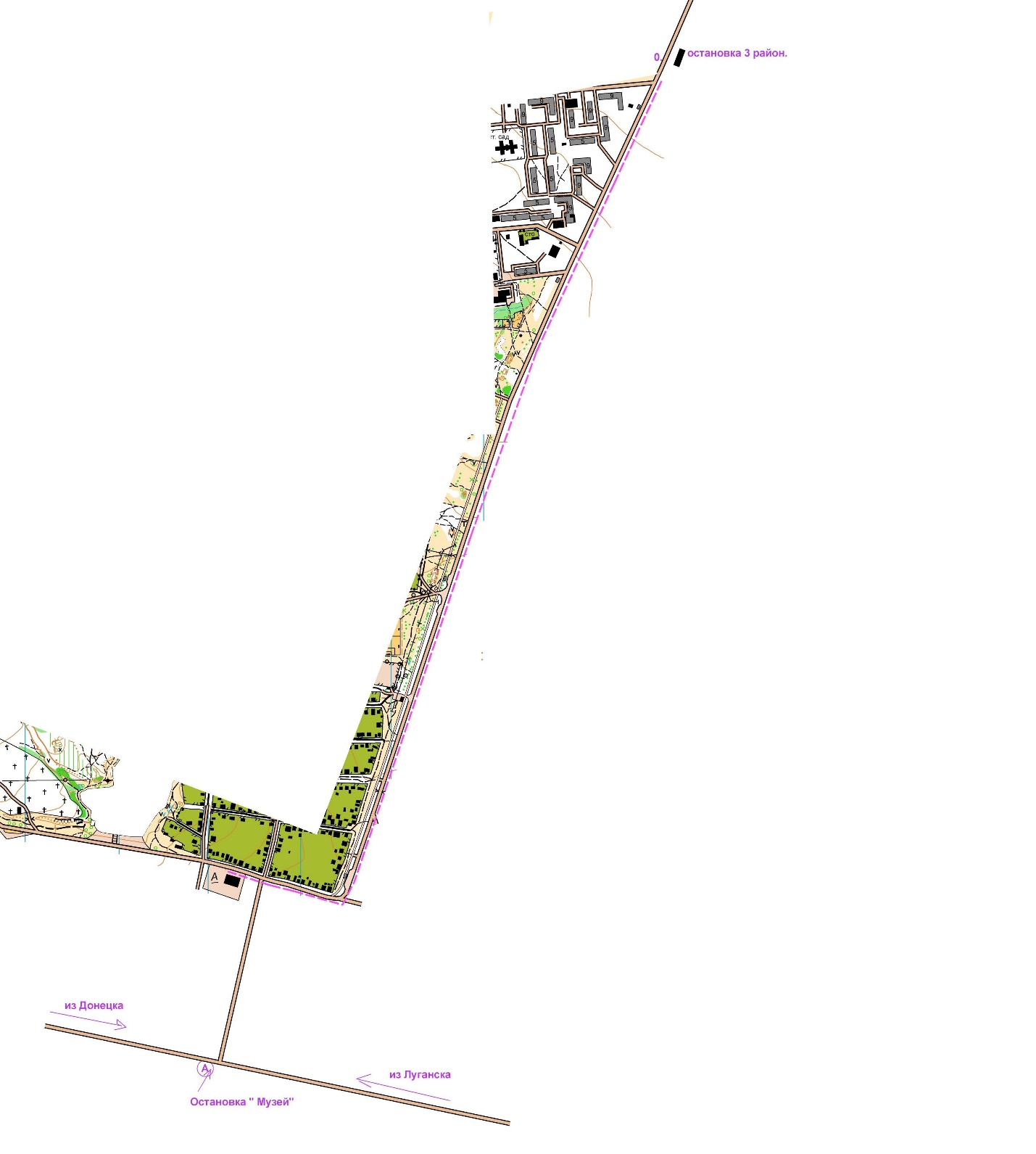 . 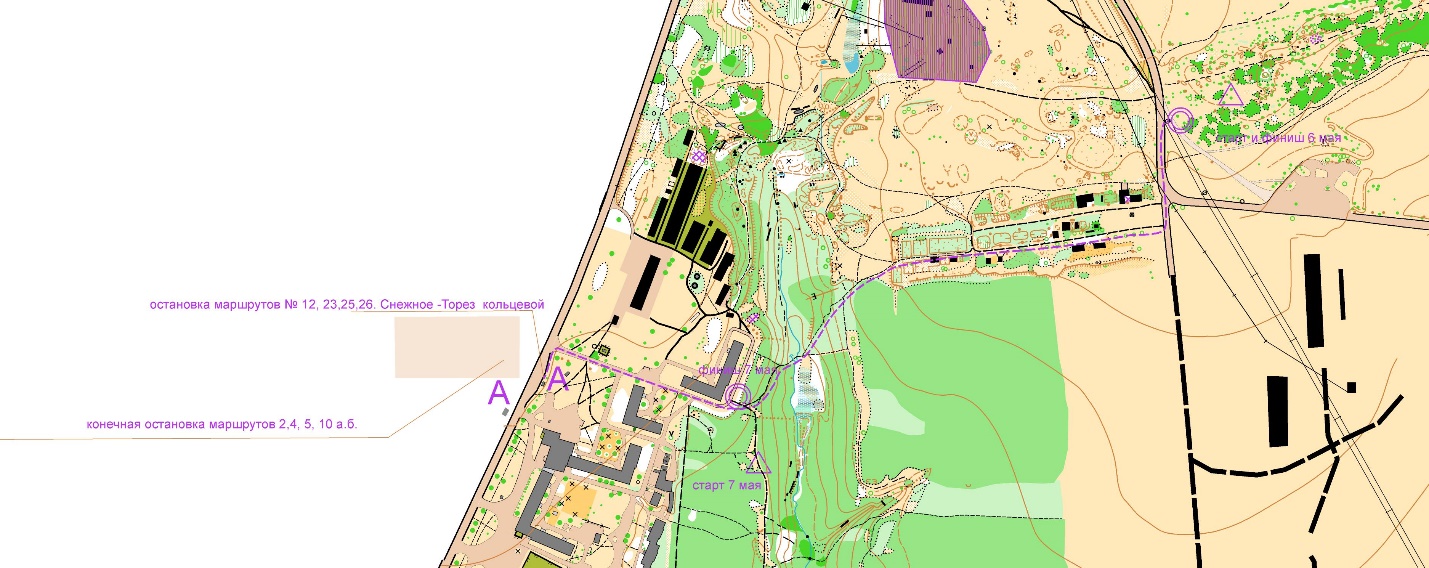 